Garden Salad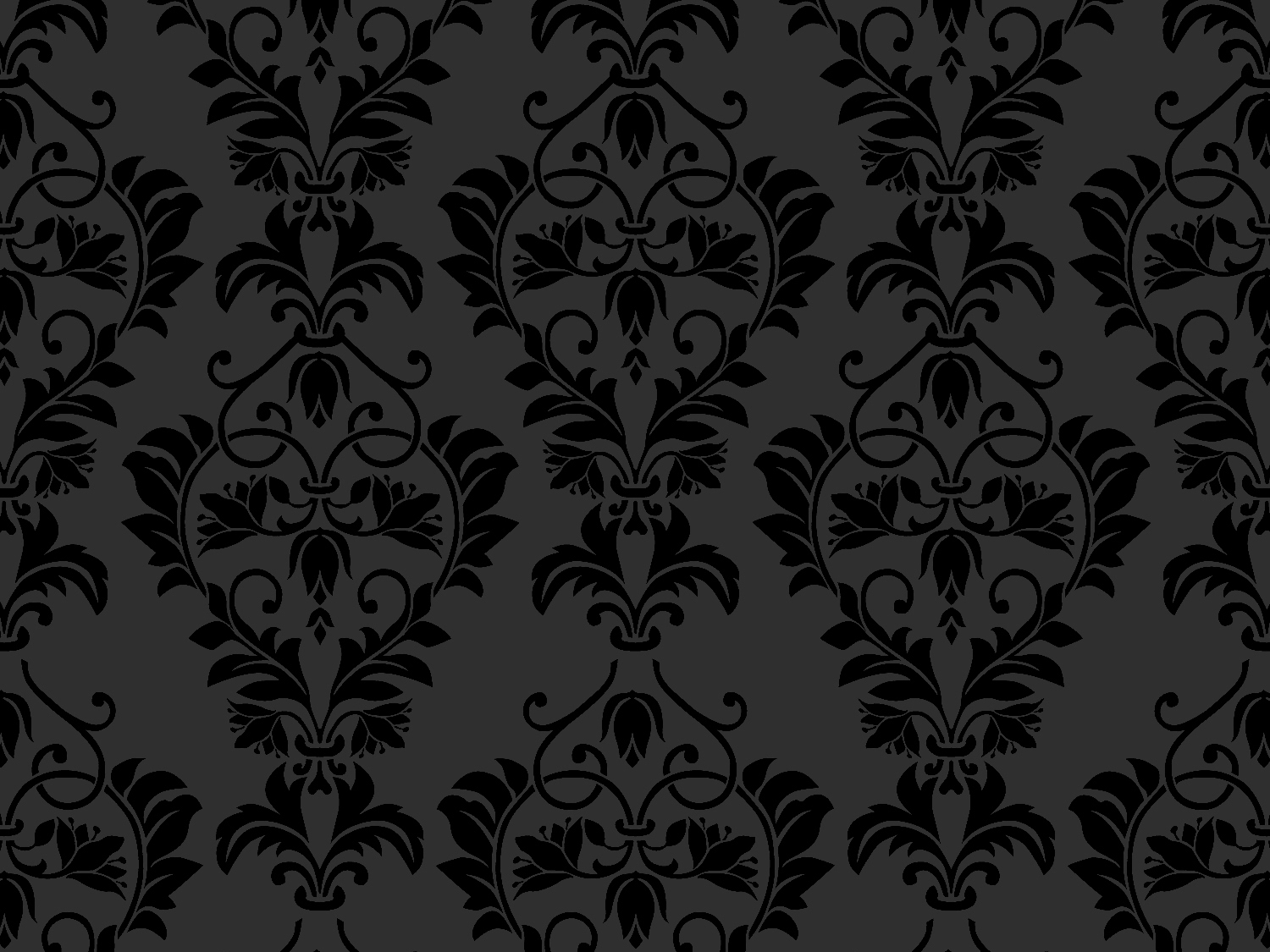 2 Entrees 2 VegetablesFrench BreadDessertIced Tea and Coffee ENTREESPraline Pork Fried or Blackened CatfishHot Roast Beef with Au JusShrimp or Chicken Alfredo PastaChicken ParmesanStuffed Chicken BreastPork Tenderloin Hamburger Steak with GravyChicken Breast with Tasso SauceChicken Breast with Bacon and Cream SauceLemon Pepper Chicken VEGETABLESGarlic Mashed Potatoes Lianaisse PotatoesSteamed Broccoli and Cauliflower with CheeseHaricots Verts Green Beans with Bacon and Shaved Red OnionPotato SaladOven Roasted PotatoesJune PeasSweet Corn Mixed Vegetables Parmesan Crusted Green BeansDESSERTSBread Pudding with Rum SauceChocolate Cake